       HRVATSKI ZAVOD ZA ZAPOŠLJAVANJE                                                                                     Obrazac  PR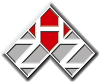  Vaša kontakt osoba u HZZ- u ____________________________   Telefon: ______________________________  E-mail: _______________________________  POPUNJAVA HZZRegistarski broj PR-a      Datum zaprimanja Način zaprimanja PR-a:   osobno   telefonom   faxom     e-mailom   drugo_____________________PRIJAVA POTREBE ZA RADNIKOM - PR1. PODACI O POSLODAVCUNaziv poslodavca:*__OSNOVNA ŠKOLA DORE PEJAČEVIĆ Adresa:*__A.Cesarca 18, 31500 Našice_________Kontakt osoba:*__ Jasminka Falamić		E-mail*__ osdore@os-dpejacevic-na.skole.hr ______Web stranica: _www.Osnovna škola  Dore Pejačević Našice_Telefon:*_613-357__Mobitel*____________Matični broj/OIB*  3120457 OIB: 18630179468Djelatnost:*_odgoj i osnovno obrazovanje	2. PODACI O RADNOM MJESTUNaziv RM*____učitelj razredne nastave		Opis poslova:  izvođenje nastave u 1.r.____ Potrebna zvanja__prema Zakonu o odgoju…	Razina obrazovanja*___prema Zakonu o odgoju i obrazovanju u osnovnoj i srednjoj školi		POTREBNA ZNANJA I VJEŠTINEStrani jezici__________/________________________razumijevanje x     govor    pisanje    Razina (A1, A2, B1,B2, C1, C2)    Informatička znanja____________da_________________________Stručni ispit i druga znanja______________/____________________________Vozački ispit kategorija A B C D E F  Druga znanja i vještine ____________/_______________________________RADNO ISKUSTVO*mjeseci                 nije važno  godina                   bez radnog iskustva3. VRSTA ZAPOSLENJA*neodređeno upražnjeni poslovi novootvoreni posloviodređeno sezonski  mjeseciOsposobljavanje za rad bez zasnivanja radnog odnosa  povećan opseg posla   mjeseci novootvoreni poslovi    mjeseci pripravnik      stručno osposobljavanje za rad   ugovor o djeluMOGUĆNOST ZAPOŠLJAVANJA OSOBE S INVALIDITETOM (ukoliko udovoljava uvjetima natječaja)  DA     NE     *obavezno polje unosa4. UVJETI RADNOG MJESTAx na jednom mjestu            terenski radMogućnost odabira kandidata izvan mjesta rada DA/NES područja __________________________________SMJEŠTAJ                   NAKNADA ZA PRIJEVOZ nema smještaja          bez naknade grupni smještaj	 djelomična naknada samački smještaj	mjesečna karta obiteljski stanPREDVIĐENA PLAĆA  2.400,00  KN (netto)RADNO VRIJEME* puno radno vrijeme nepuno radno vrijeme - sati tjedno _______RAD U SMJENAMA prijepodne    poslijepodne    dvokratno noćni rad      2 smjene         3 smjene rad vikendom i praznikom  Mogućnost korištenja vlastitog vozilaNAPOMENE:___zahtjev se podnosi za stručno osposobljavanje bez zasnivanja radnog odnosa M.P.Potpis poslodavca:_________________________5. UVJETI NATJEČAJA*Natječaj vrijedi* od  15.  do 22. 12. 2016.Broj traženih radnika*____1_________Mjesto rada*__MŠ Našice_____________KONTAK KANDIDATA S POSLODAVCIMA*x osobni dolazak  OŠ Dore Pejačević, Našice, A.Cesarca 18     telefonski _____________________________(broj telefona)          x pisana  zamolba  OŠ Dore Pejačević, Našice, A. Cesarca 18, 31 500 NAŠICE e – mail ________________________________________ODABIR KANDIDATA* stručni odabir savjetnika za zapošljavanje     broj kandidata za uži izbor_____ psihologijska selekcija kandidatax osobni odabir poslodavca – osposobljavanje za rad bez zasnivanja radnog odnosa6.  USLUGE HZZ-a KOJE ŽELITE objava na web stranici HZZ-a i na oglasnoj ploči bez podataka o poslodavcu  objava natječaja u biltenu HZZ-a  objava natječaja na web stranicama izvan  HZZ-a  